ГЛАВА АДМИНИСТРАЦИИ (ГУБЕРНАТОР) КРАСНОДАРСКОГО КРАЯПОСТАНОВЛЕНИЕот 21 марта 2014 г. N 217О ПОРЯДКЕОБРАЗОВАНИЯ ОБЩЕСТВЕННЫХ СОВЕТОВ ПРИ ИСПОЛНИТЕЛЬНЫХОРГАНАХ КРАСНОДАРСКОГО КРАЯВ соответствии с частью 2 статьи 15 Закона Краснодарского края от 3 марта 2017 года N 3575-КЗ "Об Общественной палате Краснодарского края и о внесении изменений в отдельные законодательные акты Краснодарского края" постановляю:(преамбула в ред. Постановления главы администрации (губернатора) Краснодарского края от 31.05.2017 N 407)1. Утвердить Порядок образования общественных советов при исполнительных органах Краснодарского края (далее - Порядок) согласно приложению к настоящему постановлению.(в ред. Постановления Губернатора Краснодарского края от 21.03.2023 N 129)2. Исполнительным органам Краснодарского края обеспечить соблюдение Порядка.(в ред. Постановления Губернатора Краснодарского края от 21.03.2023 N 129)3. Департаменту печати и средств массовых коммуникаций Краснодарского края (Горохова) обеспечить официальное опубликование настоящего постановления в печатном средстве массовой информации.4. Контроль за выполнением настоящего постановления возложить на заместителя Губернатора Краснодарского края Чагаева И.О.(п. 4 в ред. Постановления Губернатора Краснодарского края от 21.03.2023 N 129)5. Постановление вступает в силу со дня его подписания.Глава администрации (губернатор)Краснодарского краяА.Н.ТКАЧЕВПриложениеУтвержденпостановлением главыадминистрации (губернатора)Краснодарского краяот 21 марта 2014 г. N 217ПОРЯДОКОБРАЗОВАНИЯ ОБЩЕСТВЕННЫХ СОВЕТОВПРИ ИСПОЛНИТЕЛЬНЫХ ОРГАНАХ КРАСНОДАРСКОГО КРАЯ1. Установить, что общественные советы при исполнительных органах Краснодарского края могут быть образованы руководителями соответствующих исполнительных органов Краснодарского края по предложению совета Общественной палаты Краснодарского края.(в ред. Постановления Губернатора Краснодарского края от 21.03.2023 N 129)2. Предложение совета Общественной палаты Краснодарского края об образовании общественного совета при исполнительном органе Краснодарского края (далее - общественный совет), направленное руководителю соответствующего исполнительного органа Краснодарского края, подлежит обязательному рассмотрению.(в ред. Постановления Губернатора Краснодарского края от 21.03.2023 N 129)3. Общественный совет образуется в 2-месячный срок со дня направления совету Общественной палаты Краснодарского края уведомления руководителя соответствующего исполнительного органа Краснодарского края о согласии образовать общественный совет.(в ред. Постановления Губернатора Краснодарского края от 21.03.2023 N 129)4. Состав общественного совета формируется исполнительным органом Краснодарского края совместно с Общественной палатой Краснодарского края. В состав общественного совета включаются члены Общественной палаты Краснодарского края, независимые от органов Краснодарского края эксперты, представители заинтересованных общественных организаций и иные лица.(в ред. Постановления Губернатора Краснодарского края от 21.03.2023 N 129)5. Положение об общественном совете и его состав утверждаются правовым актом исполнительного органа Краснодарского края об образовании общественного совета.(в ред. Постановления Губернатора Краснодарского края от 21.03.2023 N 129)6. В положении об общественном совете с учетом особенностей деятельности исполнительного органа Краснодарского края определяются:(в ред. Постановления Губернатора Краснодарского края от 21.03.2023 N 129)1) компетенция и порядок деятельности общественного совета;2) порядок формирования состава общественного совета;3) порядок взаимодействия органа исполнительной Краснодарского края с Общественной палатой Краснодарского края при формировании состава общественного совета;(в ред. Постановления Губернатора Краснодарского края от 21.03.2023 N 129)4) порядок и условия включения в состав общественного совета независимых от органов Краснодарского края экспертов, представителей заинтересованных общественных организаций и иных лиц.(в ред. Постановления Губернатора Краснодарского края от 21.03.2023 N 129)7. В состав общественного совета не могут входить лица, замещающие государственные должности Российской Федерации и субъектов Российской Федерации, должности государственной службы Российской Федерации и субъектов Российской Федерации, и лица, замещающие муниципальные должности и должности муниципальной службы, а также другие лица, которые в соответствии с Федеральным законом от 4 апреля 2005 года N 32-ФЗ "Об Общественной палате Российской Федерации" не могут быть членами Общественной палаты Российской Федерации.(п. 7 в ред. Постановления главы администрации (губернатора) Краснодарского края от 20.11.2015 N 1095)8. Члены общественного совета исполняют свои обязанности на общественных началах.9. Организационно-техническое обеспечение деятельности общественных советов, а также обеспечение участия в их работе членов Общественной палаты Краснодарского края осуществляют исполнительные органы Краснодарского края, при которых образованы общественные советы.(в ред. Постановления Губернатора Краснодарского края от 21.03.2023 N 129)Первый заместитель директорадепартамента внутренней политикиадминистрацииКраснодарского краяА.Д.ЧЕРНЕНКО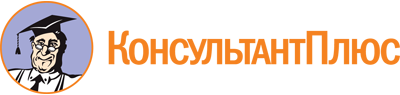 Постановление главы администрации (губернатора) Краснодарского края от 21.03.2014 N 217
(ред. от 21.03.2023)
"О порядке образования общественных советов при исполнительных органах Краснодарского края"Документ предоставлен КонсультантПлюс

www.consultant.ru

Дата сохранения: 03.06.2023
 Список изменяющих документов(в ред. Постановлений главы администрации (губернатора)Краснодарского края от 20.11.2015 N 1095, от 31.05.2017 N 407,Постановления Губернатора Краснодарского края от 21.03.2023 N 129)Список изменяющих документов(в ред. Постановления главы администрации (губернатора)Краснодарского края от 20.11.2015 N 1095,Постановления Губернатора Краснодарского края от 21.03.2023 N 129)